1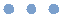 ALL INDIA INSTITUTE OF MEDICAL SCIENCES, Mangalagiri, A.P. APPLICATION FORM FOR SEEKING PERMISSION TO ATTEND SCIENTIFIC MEETINGS/ CONFERENCES/ SYMPOSIA/WORKSHOPS/ SHORT TERM TRAINING ETC. WITHIN INDIACertified that the details furnished by me are correct to the best of my knowledge and nothing has been concealed. I also undertake that my participation in the aforesaid Meeting/ Conference/ Symposium/ Seminar/ Workshop/ Short-term trainings etc. is in accordance with the existing guidelines of the Institute and I will furnish the participation certificate as soon as I return from the same.Date:										(Signature of the applicant)											P.T.O						2If more than one faculty member(s)/ Officer (s) is attending the Conference etc. the following column Is to be filled up by the applicant faculty/ Chief of the Centre/ Head of the Department.Please state below the faculty members who will be available in the Department during the period of their (mentioned at ‘A’ above) absence:(While forwarding the applications, the Chief/ Head of the Department should ensure that 50% of the total strength of faculty (in position) of the concerned Centre/ Department during the duration of the meeting/Conference/ Symposium/ Workshop/ Short-term training in question)Recommendations with Signature & Office Stamp.Name & Designation of the Faculty/OfficerDate of joining as faculty memberDetails  of  the  meeting/  conference/ symposium/ seminar/ workshop/ short- term training etc with Date (From/To) Venue, City, StateName of the organizing Institution  (SPECIFY: Private/Govt)Whether invitation has been received. If so, a copy of the same be enclosed.Specify: is   the   event organized by a registered association (All India/ State bodies) etc.Date of departure from the Headquarters & arrival after attending the meeting etc.Departure Date& time:Departure Date& time:Date of departure from the Headquarters & arrival after attending the meeting etc.Arrival Date & time    :Arrival Date & time    :Total No. of days &leave availed (Inclusive of Departure & arrival)Are you presenting any Scientific Paper/ Chairing Session/ Delivering lecture during  the  period  of  attending  the meeting etc. (enclose the documentary evidence).Whether Reg. Fee only or TA/ DA/ Reg.Fee is required from the Institute?Estimated amount in round figureState the facilities  in  terms  of  TA, boarding lodging and remuneration / honorarium etc. being provided by the Organizers/ host Institution or any other institution/ agency. Furnish the documentary evidence for the sameName of funding Institution/ Agency. Whether it is Private Charitable?Names of last three conferences etc. and other academic activities attended with  dates  &  place  in  the  current financial year (i.e. from 1st April to 31st March) with financial assistance  from AIIMS, MGWhether reports submitted?  If not, Why? Name of the faculty who will look after the      duties during his/her absenceNo. of Academic Leave Availed prior to this Whether the proposed tour is within the limit of 42 days as per Guidelines no. 04 clause-X of AIIMS New Delhi guidelines dated 17/10/2015SINo.Name & Designation of the facultymemberActual duration of participation in the Conference etc.Source of fundingSIName & Designation of the facultyActual duration of participation in the Conference etc.No.memberActual duration of participation in the Conference etc.No.memberFor office useAcademic Leave at His/her credit for the year (a)Previously availedAcademic leave for the year (b)Now appliedAcademic leave(c)Balance(d)D=a-(b+c)For office useHead of the DepartmentDean